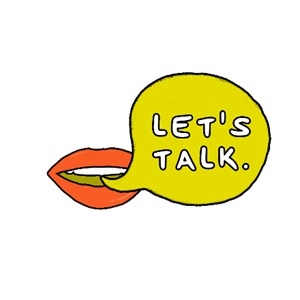 May is Mental Health Awareness Month: Tweet CalendarMen experience mental health their own way. When a man seems irritable or angry, let him know you care. Ask how he’s doing, and don’t take “I’m fine” for an answer.  http://letstalkco.org/  #MentalHealthAwarenessMonth #LetsTalkCO  Telling you how he’s feeling may be the bravest thing a man has ever done. If he opens up to you, listen. Take a breath, slow down, and just listen. #MentalHealthAwarenessMonth #LetsTalkCOWe talk about our hearts, our stomachs and our eyes, why not our brains? Mental health is as important as our physical health. Start the conversation. http://letstalkco.org/ #MentalHealthAwarenessMonth #LetsTalkCOWork stress, money troubles and family issues are the top three stressors men report. If a man you know is going through any of these issues, ask him how he’s doing. Then listen. Just listen. #MentalHealthAwarenessMonth #LetsTalkCOIt takes strength for a man to open up. If your brother, dad, husband or another man in your life tells you how he’s feeling, listen to him. Be there, be patient, and just listen. #LetsTalkCO #MentalHealthAwarenessMonthConnect with others for better mental health. When you volunteer, your brain releases endorphins and you feel better. Pitch in and feel better. https://projecthelping.org/  #MentalHealthAwarenessMonth #LetsTalkCOWhat you eat affects all of your body and can have an impact on your mood: Eating with mental health in mind: http://bit.ly/1inCkzN #MentalHealthAwarenessMonth  #LetsTalkCOYou don’t always have to have a heart-to-heart to stand shoulder-to-shoulder with a man who’s struggling. Hanging out helps. Talk to him, or just spend time with him. #MentalHealthAwarenessMonth #LetsTalkCOGet active for a better brain. An hour of aerobic exercise or a combination of aerobic exercise and muscle-strengthening 3-5 days a week. http://www.mentalhealthamerica.net/get-physically-active  #MentalHealthAwarenessMonth #LetsTalkCOHelp someone out. Ask how they’re doing and listen- really listen- when they tell you. You don’t have to fix it, just let them know they’re heard.  http://bit.ly/1gLE3JY  #MentalHealthAwarenessMonth #LetsTalkCOSleep is important. Research shows that you're more likely to succeed at your tasks—and enjoy greater well-being—if you get some serious shuteye. https://www.sleephealthfoundation.org.au/more/sleep-blog/402-sleep-and-mental-health.html  #MentalHealthAwarenessMonth #LetsTalkCOIt takes courage to ask for help, and your bravery might help someone else seek the help they need too. http://coloradocrisisservices.org/   http://letstalkco.org/  or http://hablemosco.org/ #MentalHealthAwarenessMonth #LetsTalkCOSpending time with a man you care about lets him know he matters, to you and to others, especially if he’s stressed, worried or scared. Be there for him.  #MentalHealthAwarenessMonth #LetsTalkCOMental Health First Aid helps you help someone experiencing a mental health or substance use-related crisis. Learn more about Mental Health First Aid:  http://goo.gl/wUtVsQ #MentalHealthAwarenessMonth  #LetsTalkCOTips for talking: don’t ignore how someone feels, and don’t try to fix it. Just listen. http://letstalkco.org/  or http://hablemosco.org/  #MentalHealthAwarenessMonth #LetsTalkCOStart the conversation about our mental health. We’re all in this together. Learn how here: http://letstalkco.org/  or http://hablemosco.org/ #MentalHealthAwarenessMonth #LetsTalkCOWatch a game, go to lunch, or just drop by. Spending time with a man in your life lets him know he matters, and it can make all the difference. http://letstalkco.org/  #MentalHealthAwarenessMonth #LetsTalkCOWhat to say: “Thanks for opening up to me.” Mental Health America found that 71% of people surveyed turned to friends or family in times of stress. http://letstalkco.org/  or http://hablemosco.org/  #MentalHealthAwarenessMonth #LetsTalkCOWhat to say: “Is there anything I can do to help?” And be specific. “Can I help you with the dishes?” “How about a ride to your appointment?” http://letstalkco.org/  or http://hablemosco.org/   #MentalHealthAwarenessMonth  #LetsTalkCOIt takes courage to admit you’re struggling. Talk to someone. http://letstalkco.org/  or http://hablemosco.org/  #MentalHealthAwarenessMonth #LetsTalkCOLift all the boats. Let’s talk about our mental health. When we get the help we need, our whole community thrives. http://letstalkco.org/  or http://hablemosco.org/  #MentalHealthAwarenessMonth  #LetsTalkCOColorado Crisis Services is dedicated to getting folks help when they need it.  Help starts here. http://coloradocrisisservices.org/    #MentalHealthAwarenessMonth  #LetsTalkCOBe brave. Be open. Feel better. Let’s talk about our mental health. http://letstalkco.org/  or http://hablemosco.org/ #MentalHealthAwarenessMonth  #LetsTalkCOMental health isn’t just in our head. Start the conversation. http://letstalkco.org/  or http://hablemosco.org/   #MentalHealthAwarenessMonth  #LetsTalkCOMental health is something we all experience, every day. You can find balance, and talking to someone is the first step: http://letstalkco.org/  or http://hablemosco.org/  #MentalHealthAwarenessMonth  #LetsTalkCOOver 6 million men report suffering from depression every year. A visit to Dr. Rich Mahogany: Therapy, the way men do it. http://mantherapy.org/    #MentalHealthAwarenessMonth  #LetsTalkCOMany people don’t get help because they think they can’t afford it. There are affordable and free mental health resources available. Call 1-844-493-8255 or visit http://coloradocrisisservices.org/  or text TALK to 38255   #MentalHealthAwarenessMonth  #LetsTalkCO“Manhood myths” may keep men from taking care of their mental health, and can lead to suicide, substance abuse or violence. Take the 20-point head inspection for men: http://mantherapy.org/#/quiz   #MentalHealthAwarenessMonth  #LetsTalkCOYou are not alone. You are not to blame. You can get help. https://www.colorado.gov/pacific/cdphe/pregnancy-related-depression  #MentalHealthAwarenessMonth  #LetsTalkCOA child’s positive mental health and social-emotional development is supported by loving, stable relationships, and support from adults to help them develop critical social-emotional skills. http://goo.gl/oifOjW  #MentalHealthAwarenessMonth #toxicstress  #LetsTalkCOMen — don’t go it alone. If you’re worried, angry, depressed or scared, talk to someone. Take a deep breath and get it off your chest. It could be the first step to feeling a whole lot better. #MentalHealthAwarenessMonth #LetsTalkCO